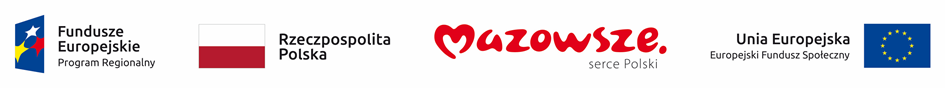 załącznik nr 1 do SWZES-NR-IV.ZP.D.272.67.2022.LBFORMULARZ OFERTYWojewództwo Mazowieckie ul. Jagiellońska 2603-719 Warszawadziałając w imieniu i na rzecz Wykonawcy (puste pola wypełnia Wykonawca)Pełna nazwa firmy lub imię i nazwisko Wykonawcy*_________________________________________________________________________________REGON _____________________NIP _______________________KRS (jeżeli dotyczy) ______________________Adres siedziby Wykonawcy/nr telefonu/adres e-mail_________________________________________________________________________________* niepotrzebne skreślićodpowiadając na ogłoszenie w postępowaniu prowadzonym w trybie podstawowym bez negocjacji zgodnie z przepisami ustawy z dnia 11 września 2019 r. Prawo zamówień publicznych (Dz. U. 2022 r. poz. 1710), zwanej dalej „ustawą”, którego przedmiotem jest dostawa e-podręczników do nauki języka angielskiego w klasie IV szkoły podstawowej oraz w klasie IV liceum ogólnokształcącego, wraz ze wsparciem wdrożeniowym dla nauczycieli, realizowanego w ramach projektu pn. „Mazowiecki program przygotowania szkół, nauczycieli i uczniów do nauczania zdalnego”, finansowanego ze środków Europejskiego Funduszu Społecznego w ramach Regionalnego Programu Operacyjnego Województwa Mazowieckiego na lata 2014-2020Oferujemy spełnienie przedmiotu zamówienia, zgodnie z warunkami i postanowieniami zawartymi w specyfikacji warunków zamówienia oraz według poniższego zestawienia za cenę brutto (z VAT) dla poszczególnych części:CZĘŚĆ I ZAMÓWIENIA – e-podręczniki do nauki języka angielskiego w klasie IV szkoły podstawowej *)Cena brutto (z VAT) w kwocie (cena brutto z kolumny 5 tabeli) _________________________ PLN		Słownie: _____________________________________________________________________tabela (puste pola wypełnia Wykonawca)Oferowane pakiety e-podręczników z przeznaczeniem dla uczniów obejmują:Oferowane pakiety e-podręczników z w wersji dla nauczyciela obejmują zgodnie z pkt. IV. 4. OPZ:w przypadku nieuzupełnienia którejkolwiek pozycji w powyższych tabelach Zamawiający odrzuci ofertę jako niezgodną z warunkami zamówieniaOferuję/-emy dostęp do wszelkich zasobów interaktywnych w okresie:Zobowiązuję/-emy się do dostarczenia wszystkich pakietów e-podręczników na miejsce dostaw 
w terminie:Oferuję/-emy następujące dodatkowe funkcjonalności rozwiązania edukacyjnego:Oświadczamy, że oferowany podręcznik w postaci elektronicznej uwzględnia wymagania dostępności określone w załączniku do ustawy z dnia 4 kwietnia 2019 r. o dostępności cyfrowej stron internetowych i aplikacji mobilnych podmiotów publicznych - dotyczy podręcznika w postaci elektronicznej.Oświadczamy, że oferowane rozwiązania uwzględniają aspekty związane z dostępnością dla uczniów ze specjalnymi potrzebami edukacyjnymi w możliwie najszerszym stopniu oferowanym przez wydawcę.CZĘŚĆ II ZAMÓWIENIA – e-podręczniki do nauki języka angielskiego w klasie IV liceum ogólnokształcącego *)Cena brutto (z VAT) w kwocie (cena brutto z kolumny 5 tabeli) _______________________ PLN		Słownie: _____________________________________________________________________tabela (puste pola wypełnia Wykonawca)Oferowane pakiety e-podręczników z przeznaczeniem dla uczniów obejmują:Oferowane pakiety e-podręczników z w wersji dla nauczyciela obejmują zgodnie z pkt. V. 5. OPZ:w przypadku nieuzupełnienia którejkolwiek pozycji w powyższych tabelach Zamawiający odrzuci ofertę jako niezgodną z warunkami zamówieniaOferuję/-my dostęp do wszelkich zasobów interaktywnych w okresie:Zobowiązuję/-my się do dostarczenia wszystkich pakietów e-podręczników na miejsce dostaw 
w terminie:Oferuję/-my następujące dodatkowe funkcjonalności rozwiązania edukacyjnego:Oświadczamy, że oferowany podręcznik w postaci elektronicznej uwzględnia wymagania dostępności określone w załączniku do ustawy z dnia 4 kwietnia 2019 r. o dostępności cyfrowej stron internetowych i aplikacji mobilnych podmiotów publicznych - dotyczy podręcznika w postaci elektronicznej.Oświadczamy, że oferowane rozwiązania uwzględniają aspekty związane z dostępnością dla uczniów ze specjalnymi potrzebami edukacyjnymi w możliwie najszerszym stopniu oferowanym przez wydawcę.*) Wykonawca wypełnia formularz oferty dla części, na którą/e składa ofertę.Oferujemy realizację przedmiotu zamówienia dla każdej z części zamówienia w terminach i na warunkach określonych w ofercie i specyfikacji warunków zamówienia.Oświadczam, że w cenie oferty dla każdej z części zamówienia zostały uwzględnione wszystkie koszty wykonania zamówienia i realizacji przyszłego świadczenia umownego.Oświadczam, że wypełniłem obowiązki informacyjne przewidziane w art. 13 lub art. 14 RODO wobec osób fizycznych, od których dane osobowe bezpośrednio lub pośrednio pozyskałem w celu ubiegania się o udzielenie zamówienia publicznego w niniejszym postępowaniu.Zobowiązujemy się nie wykonywać zamówienia z udziałem podwykonawców, dostawców lub podmiotów, na których zdolności polega się w rozumieniu dyrektywy 2014/24/UE, o których mowa w art. 5k rozporządzenia Rady (UE) nr 833/2014 z dnia 31 lipca 2014 r. dotyczącego środków ograniczających w związku z działaniami Rosji destabilizującymi sytuację na Ukrainie, w przypadku gdy przypada na nich ponad 10% wartości zamówienia.Zapoznaliśmy się z projektowanymi postanowieniami umowy i nie wnosimy w stosunku do nich żadnych uwag, a w przypadku wyboru naszej oferty podpiszemy umowę na warunkach nie mniej korzystnych dla zamawiającego w miejscu oraz terminie zaproponowanym przez zamawiającego nie później jednak niż do końca okresu związania ofertą. Zostaliśmy poinformowani, że zgodnie z art. 18 ust. 3 p.z.p., mamy prawo zastrzec, wraz z ich przekazaniem, informacje stanowiące tajemnicę przedsiębiorstwa w rozumieniu przepisów ustawy z dnia 16 kwietnia 1993 r. o zwalczaniu nieuczciwej konkurencji. Informacje te zostały wyodrębnione i nie mogą zostać udostępnione innym uczestnikom postępowania. Jednocześnie do jawnej części oferty dołączamy uzasadnienie objęcia informacji klauzulą tajemnica przedsiębiorstwa. Zostaliśmy również poinformowani, że w przypadku, gdy do jawnej części oferty nie zostanie dołączone uzasadnienie zastosowania klauzuli tajemnicy przedsiębiorstwa, Zamawiający odtajni zastrzeżone części oferty bez dokonywania oceny zasadności objęcia informacji tajemnicą przedsiębiorstwa. Na komplet załączników do oferty składają się (należy wpisać nazwę i oznaczenie załączanego dokumentu): ……..Lp.PrzedmiotLiczba pakietówCena jednostkowa brutto z VAT za 1 pakietWartość brutto z VATPoz. 5 = poz. 3 x 4123451Pakiet e-podręczników z przeznaczeniem dla uczniów54632Pakiet e-podręczników w wersji dla nauczyciela wraz ze wsparciem wdrożeniowym dla nauczycieli obejmującym instruktaż wdrożeniowy oraz wsparcie typu helpdesk283zgodnie z OPZ pkt. IV. 3 a)poniżej zaznaczyć właściwą odpowiedź znakiem X (Wykonawca zaznacza właściwe okienko znakiem X w  zależności od oferowanego podręcznika)poniżej zaznaczyć właściwą odpowiedź znakiem X (Wykonawca zaznacza właściwe okienko znakiem X w  zależności od oferowanego podręcznika)zgodnie z OPZ pkt. IV. 3 a)podręcznik w postaci papierowej (wydanie jedno lub wielotomowe) wraz z odzwierciedleniem cyfrowym (typu ebook), zgodny z podstawą programową obowiązującą w roku szkolnym 2022/2023 zgodnie z OPZ pkt. IV. 3 a)podręcznik w postaci elektronicznej, zgodny z podstawą programową obowiązującą w roku szkolnym 2022/2023zgodnie z OPZ pkt. IV. 3 a)Identyfikacja komponentu: (puste pole wypełnia Wykonawca)
poniżej wskazać informacje pozwalające na identyfikację cech oferowanego komponentu - nazwę/tytuł podręcznika/serię, poziom w serii/postać podręcznika/ilość tomów (jeśli dotyczy), odnosząc się w razie potrzeby odrębnie do danego poziomu zaawansowaniaIdentyfikacja komponentu: (puste pole wypełnia Wykonawca)
poniżej wskazać informacje pozwalające na identyfikację cech oferowanego komponentu - nazwę/tytuł podręcznika/serię, poziom w serii/postać podręcznika/ilość tomów (jeśli dotyczy), odnosząc się w razie potrzeby odrębnie do danego poziomu zaawansowaniazgodnie z OPZ pkt. IV. 3 a)zgodnie z OPZ pkt. IV. 3 b)poniżej zaznaczyć właściwą odpowiedź znakiem X  (Wykonawca zaznacza właściwe okienko znakiem X w  zależności od oferowanego podręcznika)poniżej zaznaczyć właściwą odpowiedź znakiem X  (Wykonawca zaznacza właściwe okienko znakiem X w  zależności od oferowanego podręcznika)zgodnie z OPZ pkt. IV. 3 b)zeszyt ćwiczeń w wersji papierowej (wydanie jedno lub wielotomowe), z tej samej serii wydawniczej, co oferowany podręcznik, kompatybilny w treści z oferowanym podręcznikiem, tj. w układzie odpowiadającym układowi treści zawartych w podręczniku oraz jednocześnie dostęp do dodatkowych zasobów interaktywnych w okresie min. 12 miesięcy od dnia pobrania zasobów/aktywacji kodu, nie krócej niż do 31 sierpnia 2023 r.zgodnie z OPZ pkt. IV. 3 b)dostęp do interaktywnych materiałów ćwiczeniowych, kompatybilnych w treści z oferowanym podręcznikiem, jeżeli interaktywne materiały ćwiczeniowe stanowią odpowiednik zeszytu ćwiczeń, a wydawca przewidział taką możliwość, w okresie min. 12 miesięcy od dnia pobrania tych materiałów/aktywacji kodu dostępu do tych materiałów, nie krócej niż do 31 sierpnia 2023 r.zgodnie z OPZ pkt. IV. 3 b)Identyfikacja komponentu: (puste pole wypełnia Wykonawca)
poniżej wskazać informacje pozwalające na identyfikację cech oferowanego komponentu - nazwę/tytuł zeszytu ćwiczeń/serię, poziom w serii, ilość tomów – jeśli dotyczy, opis zawartości dodatkowych zasobów interaktywnych, ewentualnie poniżej krótko opisać zawartość interaktywnych materiałów ćwiczeniowych kompatybilnych w treści z oferowanym podręcznikiem, jeżeli stanowią one odpowiednik zeszytu ćwiczeń,. a także wskazać sposób dostępu do zasobów/materiałów/ćwiczeń interaktywnych (odnosząc się w razie potrzeby odrębnie do danego poziomu zaawansowania).Identyfikacja komponentu: (puste pole wypełnia Wykonawca)
poniżej wskazać informacje pozwalające na identyfikację cech oferowanego komponentu - nazwę/tytuł zeszytu ćwiczeń/serię, poziom w serii, ilość tomów – jeśli dotyczy, opis zawartości dodatkowych zasobów interaktywnych, ewentualnie poniżej krótko opisać zawartość interaktywnych materiałów ćwiczeniowych kompatybilnych w treści z oferowanym podręcznikiem, jeżeli stanowią one odpowiednik zeszytu ćwiczeń,. a także wskazać sposób dostępu do zasobów/materiałów/ćwiczeń interaktywnych (odnosząc się w razie potrzeby odrębnie do danego poziomu zaawansowania).zgodnie z OPZ pkt. IV. 3 b)Identyfikacja komponentu: (puste pole wypełnia Wykonawca)poniżej wskazać informacje pozwalające Zamawiającemu na identyfikację cech oferowanego komponentu - nazwę/tytuł pozycji serię, poziom w serii/postać podręcznika/ilość tomów, zawartość, ew. dodatkowe elementy, których nie zawiera pakiet dla ucznia i sposób dostępu (odnosząc się w razie potrzeby odrębnie do danego poziomu zaawansowania)Okres dostępu do zasobów interaktywnych: (puste pole wypełnia Wykonawca)poniżej wskazać liczbę miesięcy, w których oferowany jest dostęp do zasobów interaktywnych (okres minimalny - 12 miesięcy, okres maksymalny 24 miesiące):W przypadku gdy Wykonawca nie poda odpowiedniego terminu Zamawiający uzna, iż okres dostępu do zasobów interaktywnych wynosi 12 miesięcy, a Wykonawca otrzyma 0 pktTermin dostawy e-podręczników: (puste pole wypełnia Wykonawca)poniżej wskazać termin dostarczenia wszystkich pakietów e-podręczników na miejsce dostaw liczony w dniach roboczych zgodnie z pkt. IV.10. OPZ (termin minimalny dostawy – 2 dni robocze, termin maksymalny dostawy  – 14 dni roboczych)W przypadku gdy Wykonawca nie poda odpowiedniego terminu Zamawiający uzna, iż termin dostawy wszystkich oferowanych e-podręczników wynosi 14 dni roboczych, a Wykonawca otrzyma 0 pktDodatkowe funkcjonalności rozwiązania edukacyjnego:
poniżej wskazać, czy oferowane pakiety/dodatkowe funkcjonalności zawierają następujące rozwiązania poprzez zaznaczenie przy danym rozwiązaniu znaku X. Puste pola wypełnia Wykonawca. Za każdą zadeklarowaną funkcjonalność Wykonawca otrzyma 2 pkt, za brak danej funkcjonalności otrzyma 0 pkt)Dodatkowe funkcjonalności rozwiązania edukacyjnego:
poniżej wskazać, czy oferowane pakiety/dodatkowe funkcjonalności zawierają następujące rozwiązania poprzez zaznaczenie przy danym rozwiązaniu znaku X. Puste pola wypełnia Wykonawca. Za każdą zadeklarowaną funkcjonalność Wykonawca otrzyma 2 pkt, za brak danej funkcjonalności otrzyma 0 pkt)Dodatkowe funkcjonalności rozwiązania edukacyjnego:
poniżej wskazać, czy oferowane pakiety/dodatkowe funkcjonalności zawierają następujące rozwiązania poprzez zaznaczenie przy danym rozwiązaniu znaku X. Puste pola wypełnia Wykonawca. Za każdą zadeklarowaną funkcjonalność Wykonawca otrzyma 2 pkt, za brak danej funkcjonalności otrzyma 0 pkt)1)dostęp do wszystkich zasobów interaktywnych dla użytkownika (uczeń/nauczyciel) możliwy jest z przeglądarki internetowej, bez posiadania specjalistycznego oprogramowania;2)w ramach oferowanych zasobów interaktywnych istnieje możliwość wygenerowania pliku w formacie .pdf lub równoważnym (możliwym do odczytania w programie odczytującym .pdf), zawierającego określony materiał (np. tekst, ćwiczenie), ewentualnie możliwość bezpośredniego wydruku tego materiału;3)w zakresie pracy z tekstem istnieje możliwość wyboru przez użytkownika opcji czytania tekstu oraz czytania i słuchania tekstu jednocześnie;4)w ramach wykonywania ćwiczeń istnieje możliwość korzystania przez użytkownika z funkcji dostosowania tempa czytania;5)w ramach wykonywania ćwiczeń istnieje możliwość korzystania przez użytkownika z funkcji dostosowania tempa słuchania;6)w ramach oferowanych zasobów bezpośrednio na platformie wydawcy istnieje możliwość pobrania materiałów dźwiękowych i materiałów wideo oraz zapisania ich na komputerze lokalnym użytkownika, a także korzystania z tych zasobów przez użytkownika wielokrotnie w oferowanym okresie dostępu do zasobów interaktywnych;7)w ramach oferowanych zasobów istnieje możliwość wyboru stopnia trudności ćwiczeń/zadań w zależności od poziomu postępów ucznia; wyboru może dokonać zarówno nauczyciel dla ucznia, jak i uczeń dla siebie;8)w ramach oferowanych zasobów istnieje możliwość nagrania przez ucznia wypowiedzi ustnej w formie audio lub w formie audio i video i przekazania ich do odsłuchania/obejrzenia przez nauczyciela;9)oferowane rozwiązanie pozwala nauczycielowi zaplanować i przeprowadzić sprawdzian online w czasie rzeczywistym, poprzez tworzenie testu grupowego, a następnie dokonać oceny sprawdzianu bez potrzeby pobierania plików na komputer lokalny nauczyciela;10)oferowane rozwiązanie pozwala nauczycielowi zaplanować sprawdzian w wersji odrębnie dla każdego ucznia, a następnie przeprowadzić sprawdzian online w czasie rzeczywistym w grupie uczniów;11)dostęp do zasobów interaktywnych możliwy jest poprzez urządzenia stacjonarne, jak i mobilne (komputer stacjonarny, laptop, smartfon, tablet, tablica interaktywna), a wyświetlanie zasobów ma charakter responsywny;12)w trakcie realizacji zajęć w formie online w czasie rzeczywistym istnieje możliwość zlecania pojedynczych ćwiczeń/zadań interaktywnych poszczególnym uczniom;13)oferowane rozwiązanie pozwala na pozyskanie przez nauczyciela informacji o indywidualnych postępach ucznia, w czasie rzeczywistym - w trakcie wykonywania ćwiczeń interaktywnych przez ucznia;14)oferowane rozwiązanie pozwala nauczycielowi na pozyskiwanie danych o postępach grupy uczniów na bieżąco w sposób zautomatyzowany poprzez statystyczną agregację wyników (np. w zakresie popełnianych błędów/pomyłek, tempa rozwiązywania zadań);15)oferowane rozwiązanie pozwala na przekazanie przez nauczyciela w trakcie zajęć online w czasie rzeczywistym dostępu do wspólnego ekranu oraz uprawnienia do przesyłania dźwięku lub obrazu i dźwięku z możliwością odbioru w jednym czasie przez nauczyciela i pozostałych uczestników zajęć.Lp.PrzedmiotLiczba pakietówCena jednostkowa brutto z VAT za 1 pakietWartość brutto z VATPoz. 5 = poz. 3 x 4123451Pakiet e-podręczników z przeznaczeniem dla uczniów15972Pakiet e-podręczników w wersji dla nauczyciela wraz ze wsparciem wdrożeniowym dla nauczycieli obejmującym instruktaż wdrożeniowy oraz wsparcie typu helpdesk59zgodnie z OPZ pkt. V. 3 poniżej zaznaczyć właściwą odpowiedź znakiem (Wykonawca zaznacza właściwe okienko znakiem X w  zależności od oferowanego podręcznika)poniżej zaznaczyć właściwą odpowiedź znakiem (Wykonawca zaznacza właściwe okienko znakiem X w  zależności od oferowanego podręcznika)zgodnie z OPZ pkt. V. 3 podręcznik w postaci papierowej (wydanie jedno lub wielotomowe) o charakterze repetytorium, umożliwiający przygotowanie się do egzaminu maturalnego przeprowadzanego na danym poziomie zaawansowania, zawierający treści zgodne z podstawą programową obowiązującą na egzaminie maturalnym w roku 2023 dla absolwentów czteroletniego liceum ogólnokształcącego oraz jednocześnie dostęp do dodatkowych zasobów interaktywnych w okresie min. 12 miesięcy od dnia pobrania zasobów/aktywacji kodu dostępu, nie krócej niż do 31 sierpnia 2023 r.zgodnie z OPZ pkt. V. 3 podręcznik w postaci elektronicznej o charakterze repetytorium, umożliwiający przygotowanie się do egzaminu maturalnego przeprowadzanego na danym poziomie zaawansowania, zawierający treści zgodne z podstawą programową obowiązującą na egzaminie maturalnym w roku 2023 dla absolwentów czteroletniego liceum ogólnokształcącego oraz jednocześnie dostęp do dodatkowych zasobów interaktywnych w okresie min. 12 miesięcy od dnia pobrania zasobów/aktywacji kodu dostępu, nie krócej niż do 31 sierpnia 2023 r.zgodnie z OPZ pkt. V. 3 materiały edukacyjne w postaci papierowej (wydanie jedno lub wielotomowe) o charakterze repetytorium, umożliwiające przygotowanie się do egzaminu maturalnego przeprowadzanego na danym poziomie zaawansowania, zawierające treści zgodne z podstawą programową obowiązującą na egzaminie maturalnym w roku 2023 dla absolwentów czteroletniego liceum ogólnokształcącego, stanowiące odpowiednik podręcznika, jeżeli wydawca przewidział taką możliwość, oraz jednocześnie dostęp do dodatkowych zasobów interaktywnych w okresie min. 12 miesięcy od dnia pobrania zasobów/aktywacji kodu dostępu, nie krócej niż do 31 sierpnia 2023 r.zgodnie z OPZ pkt. V. 3 interaktywne materiały edukacyjne w postaci elektronicznej o charakterze repetytorium umożliwiające przygotowanie się do egzaminu maturalnego przeprowadzanego na danym poziomie zaawansowania, zawierające treści zgodne z podstawą programową obowiązującą na egzaminie maturalnym w roku szkolnym 2023, stanowiące odpowiednik podręcznika, jeżeli wydawca przewidział taką możliwość, oraz jednocześnie dostęp do dodatkowych zasobów interaktywnych w okresie min. 12 miesięcy od dnia pobrania/aktywacji kodu, nie krócej niż do 31 sierpnia 2023 r.  zgodnie z OPZ pkt. V. 3 Identyfikacja komponentu: (puste pole wypełnia Wykonawca)
poniżej wskazać informacje pozwalające na identyfikację oferowanych komponentów - nazwę/tytuł podręcznika (materiału edukacyjnego)/postać podręcznika (materiału edukacyjnego), ew. ilość tomów – jeśli dotyczy, odnosząc się w razie potrzeby odrębnie do danego poziomu zaawansowania), a także zawartość dodatkowych zasobów interaktywnych i sposób dostępu do nichIdentyfikacja komponentu: (puste pole wypełnia Wykonawca)
poniżej wskazać informacje pozwalające na identyfikację oferowanych komponentów - nazwę/tytuł podręcznika (materiału edukacyjnego)/postać podręcznika (materiału edukacyjnego), ew. ilość tomów – jeśli dotyczy, odnosząc się w razie potrzeby odrębnie do danego poziomu zaawansowania), a także zawartość dodatkowych zasobów interaktywnych i sposób dostępu do nichzgodnie z OPZ pkt. V. 3 Identyfikacja komponentu: (puste pole wypełnia Wykonawca)poniżej wskazać informacje pozwalające na identyfikację oferowanych komponentów  - nazwę/tytuł pozycji postać podręcznika (materiału edukacyjnego)/ew. ilość tomów – jeśli dotyczy, sposób dostępu ew. dodatkowe elementy, których nie zawiera pakiet dla ucznia (odnosząc się w razie potrzeby odrębnie do danego poziomu zaawansowania)Okres dostępu do zasobów interaktywnych: (puste pole wypełnia Wykonawca)poniżej wskazać liczbę miesięcy, w których oferowany jest dostęp do zasobów interaktywnych (okres minimalny - 12 miesięcy, okres maksymalny 24 miesiące):W przypadku gdy Wykonawca nie poda odpowiedniego terminu Zamawiający uzna, iż okres dostępu do zasobów interaktywnych wynosi 12 miesięcy, a Wykonawca otrzyma 0 pktTermin dostawy e-podręczników: (puste pole wypełnia Wykonawca)poniżej wskazać termin dostarczenia wszystkich pakietów e-podręczników na miejsce dostaw liczony w dniach roboczych zgodnie z pkt. IV.10. OPZ (termin minimalny dostawy – 2 dni robocze, termin maksymalny dostawy  – 14 dni roboczych)W przypadku gdy Wykonawca nie poda odpowiedniego terminu Zamawiający uzna, iż termin dostawy wszystkich oferowanych e-podręczników wynosi 14 dni roboczych, a Wykonawca otrzyma 0 pktDodatkowe funkcjonalności rozwiązania edukacyjnego:
poniżej wskazać, czy oferowane pakiety/dodatkowe funkcjonalności zawierają następujące rozwiązania poprzez zaznaczenie przy danym rozwiązaniu znaku X. Puste pola wypełnia Wykonawca. Za każdą zadeklarowaną funkcjonalność Wykonawca otrzyma 2 pkt, za brak danej funkcjonalności otrzyma 0 pkt)Dodatkowe funkcjonalności rozwiązania edukacyjnego:
poniżej wskazać, czy oferowane pakiety/dodatkowe funkcjonalności zawierają następujące rozwiązania poprzez zaznaczenie przy danym rozwiązaniu znaku X. Puste pola wypełnia Wykonawca. Za każdą zadeklarowaną funkcjonalność Wykonawca otrzyma 2 pkt, za brak danej funkcjonalności otrzyma 0 pkt)Dodatkowe funkcjonalności rozwiązania edukacyjnego:
poniżej wskazać, czy oferowane pakiety/dodatkowe funkcjonalności zawierają następujące rozwiązania poprzez zaznaczenie przy danym rozwiązaniu znaku X. Puste pola wypełnia Wykonawca. Za każdą zadeklarowaną funkcjonalność Wykonawca otrzyma 2 pkt, za brak danej funkcjonalności otrzyma 0 pkt)1)dostęp do wszystkich zasobów interaktywnych dla użytkownika (uczeń/nauczyciel) możliwy jest z przeglądarki internetowej, bez posiadania specjalistycznego oprogramowania;2)w ramach oferowanych zasobów interaktywnych istnieje możliwość wygenerowania pliku w formacie .pdf lub równoważnym (możliwym do odczytania w programie odczytującym .pdf), zawierającego określony materiał (np. tekst, ćwiczenie), ewentualnie możliwość bezpośredniego wydruku tego materiału;3)w zakresie pracy z tekstem istnieje możliwość wyboru przez użytkownika opcji czytania tekstu oraz czytania i słuchania tekstu jednocześnie;4)w ramach wykonywania ćwiczeń istnieje możliwość korzystania przez użytkownika z funkcji dostosowania tempa czytania;5)w ramach wykonywania ćwiczeń istnieje możliwość korzystania przez użytkownika z funkcji dostosowania tempa słuchania;6)w ramach oferowanych zasobów bezpośrednio na platformie wydawcy istnieje możliwość pobrania materiałów dźwiękowych i materiałów wideo oraz zapisania ich na komputerze lokalnym użytkownika, a także korzystania z tych zasobów przez użytkownika wielokrotnie w oferowanym okresie dostępu do zasobów interaktywnych;7)w ramach oferowanych zasobów istnieje możliwość wyboru stopnia trudności ćwiczeń/zadań w zależności od poziomu postępów ucznia; wyboru może dokonać zarówno nauczyciel dla ucznia, jak i uczeń dla siebie;8)w ramach oferowanych zasobów istnieje możliwość nagrania przez ucznia wypowiedzi ustnej w formie audio lub w formie audio i video i przekazania ich do odsłuchania/obejrzenia przez nauczyciela;9)oferowane rozwiązanie pozwala nauczycielowi zaplanować i przeprowadzić sprawdzian online w czasie rzeczywistym, poprzez tworzenie testu grupowego, a następnie dokonać oceny sprawdzianu bez potrzeby pobierania plików na komputer lokalny nauczyciela;10)oferowane rozwiązanie pozwala nauczycielowi zaplanować sprawdzian w wersji odrębnie dla każdego ucznia, a następnie przeprowadzić sprawdzian online w czasie rzeczywistym w grupie uczniów;11)dostęp do zasobów interaktywnych możliwy jest poprzez urządzenia stacjonarne, jak i mobilne (komputer stacjonarny, laptop, smartfon, tablet, tablica interaktywna), a wyświetlanie zasobów ma charakter responsywny;12)w trakcie realizacji zajęć w formie online w czasie rzeczywistym istnieje możliwość zlecania pojedynczych ćwiczeń/zadań interaktywnych poszczególnym uczniom;13)oferowane rozwiązanie pozwala na pozyskanie przez nauczyciela informacji o indywidualnych postępach ucznia, w czasie rzeczywistym - w trakcie wykonywania ćwiczeń interaktywnych przez ucznia;14)oferowane rozwiązanie pozwala nauczycielowi na pozyskiwanie danych o postępach grupy uczniów na bieżąco w sposób zautomatyzowany poprzez statystyczną agregację wyników (np. w zakresie popełnianych błędów/pomyłek, tempa rozwiązywania zadań);15)oferowane rozwiązanie pozwala na przekazanie przez nauczyciela w trakcie zajęć online w czasie rzeczywistym dostępu do wspólnego ekranu oraz uprawnienia do przesyłania dźwięku lub obrazu i dźwięku z możliwością odbioru w jednym czasie przez nauczyciela i pozostałych uczestników zajęć.